Bestellformular Bio-Poulets Gerne nehmen wir Ihre/Eure Bestellung bis am entgegen.«Es hät, solangs hät.»Name:Vorname:Strasse:Wohnort:Telefon:e-Mail:Bio-Poulets-BestellungBio-Poulets-Bestellung Poulets ganz, ca 1.3kg (19Fr./kg):  Ich hätte gerne   Poulets ganzAb zwei Poulets, können die Poulets auch zerschnitten bestellt werden. Poulets zerschnitten: Ich hätte gerne Poulets zerschnittenBesteht aus:Brüstchen 70Fr./kg abgepackt in 2er PackungenSchenkel 27Fr./kg   oder Schenkelsteaks 35Fr./kg abgepackt in 2er PackungenFlüggeli 14Fr./kg werden in 4er oder 6er Packungen abgepackt.     Poulets ganz, ca 1.3kg (19Fr./kg):  Ich hätte gerne   Poulets ganzAb zwei Poulets, können die Poulets auch zerschnitten bestellt werden. Poulets zerschnitten: Ich hätte gerne Poulets zerschnittenBesteht aus:Brüstchen 70Fr./kg abgepackt in 2er PackungenSchenkel 27Fr./kg   oder Schenkelsteaks 35Fr./kg abgepackt in 2er PackungenFlüggeli 14Fr./kg werden in 4er oder 6er Packungen abgepackt.    Abholdatum: Freitag		13. Januar		17 – 18:30 Uhr Samstag	14. Januar		9 – 11 UhrBemerkungen/Spezielle Wünsche: Bemerkungen/Spezielle Wünsche: 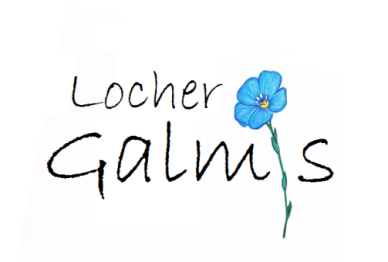 Familie LocherGalmis 6, 4522 Rüttenen 032 621 13 11 / 076 497 95 00locher.galmis@gmail.com